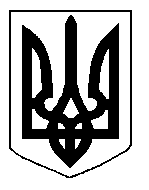 БІЛОЦЕРКІВСЬКА МІСЬКА РАДАКИЇВСЬКОЇ ОБЛАСТІР І Ш Е Н Н Явід 27 квітня  2017 року                                                                      № 673-30-VIIПро затвердження Правил утримання тварин у місті Біла Церква	Розглянувши звернення постійної комісії міської ради з питань житлової політики, комунального господарства, транспорту і зв’язку, природокористування, охорони довкілля та енергозбереження від 07 квітня 2017 року №2-17-184, з метою посилення відповідальності власників тварин за їх утриманням,  врегулювання відносин, що виникають у зв’язку з наявністю тварин у місті, в тому числі домашніх та безпритульних, відповідно до ст. 28 Закону України  «Про захист тварин від жорстокого поводження»,  ст.15 Закону України «Про охорону навколишнього природного середовища», ст.5 Закону України «Про захист населення від інфекційних  хвороб», ст.15 Закону України «Про тваринний світ», ч.1 п.44 ст.26, ст.59 Закону України «Про місцеве самоврядування в Україні», ст.5, ст.154 Кодексу України про адміністративні правопорушення, міська рада вирішила:Затвердити Правила утримання тварин у місті Біла Церква згідно з додатком.Вважати рішення Білоцерківської міської ради від 29 жовтня 2009 року № 1157 «Про затвердження Правил утримання собак та котів у місті Біла Церква» таким, що втратило чинність.Відділу інформаційних ресурсів та зв’язків з громадськістю Білоцерківської міської ради  надати дане рішення для оприлюднення в місцеві засоби масової інформації.Контроль за виконанням цього рішення покласти на комісію міської ради з питань житлової політики, комунального господарства, транспорту і зв’язку, природокористування,    охорони довкілля та енергозбереження.Міський голова                                                                                     Г.А.Дикий